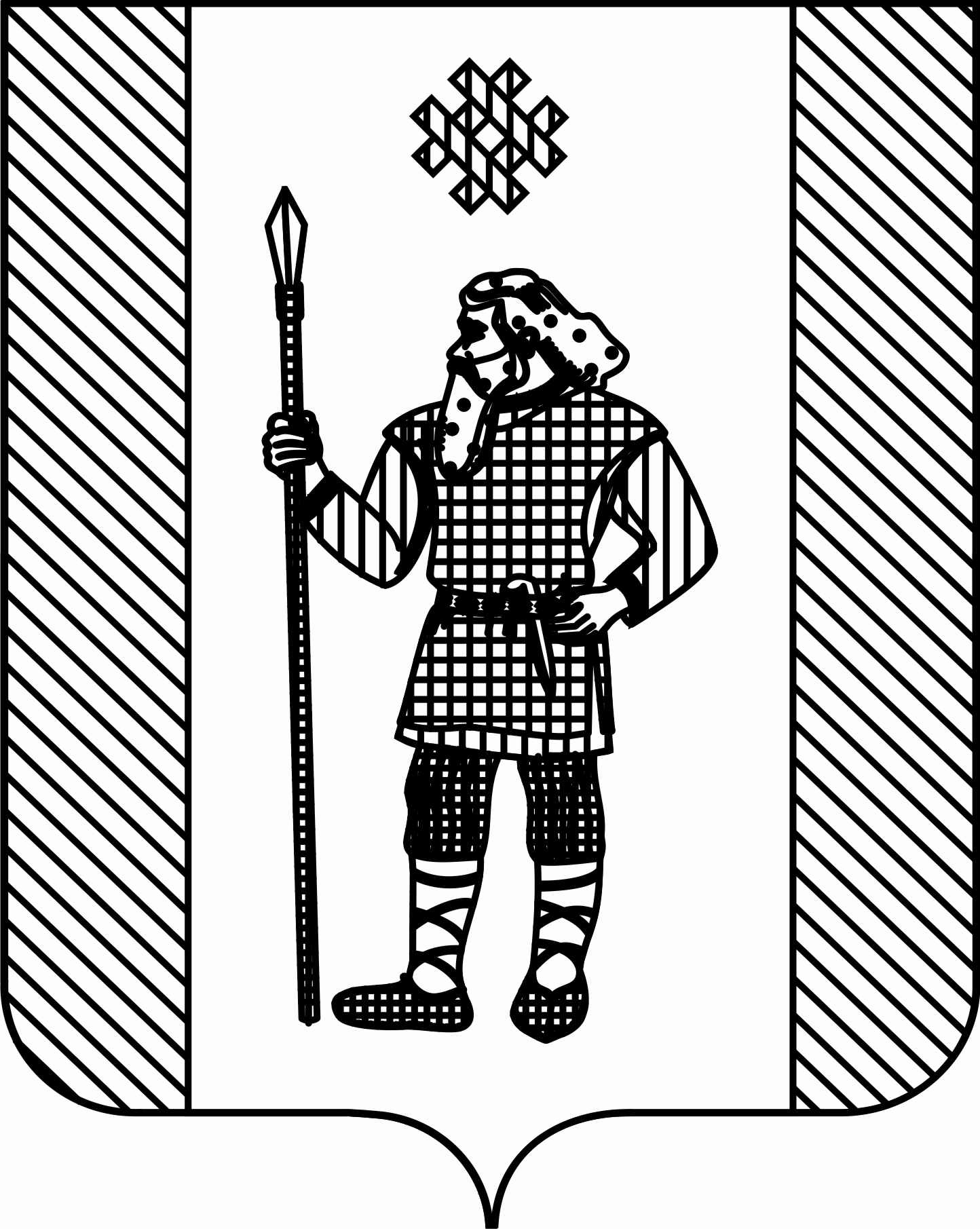 ДУМАКУДЫМКАРСКОГО МУНИЦИПАЛЬНОГО ОКРУГАПЕРМСКОГО КРАЯР Е Ш Е Н И Е24.03.2022											         № 28О внесении изменений и дополнений в Устав Кудымкарского муниципального округа Пермского краяРассмотрев результаты публичных слушаний по внесению изменений в Устав Кудымкарского муниципального округа Пермского края, Дума Кудымкарского муниципального округа Пермского краяРЕШАЕТ:1. Внести изменения и дополнения в Устав Кудымкарского муниципального округа Пермского края согласно приложению к настоящему решению.2. Направить настоящее решение и внесенные изменения в Устав Кудымкарского муниципального округа Пермского края в Управление Министерства юстиции Российской Федерации по Пермскому краю для государственной регистрации.3. Настоящее решение вступает в силу после его официального опубликования, произведенного после государственной регистрации.4. Опубликовать настоящее решение и внесенные изменения и дополнения в Устав Кудымкарского муниципального округа Пермского края в газете «Иньвенский край» после государственной регистрации.Приложениек решению Думы Кудымкарского муниципального округа Пермского края от 24.03.2022 года № 28Изменения и дополненияв Устав Кудымкарского муниципальный округа Пермского края(далее - Устав)В части 3 статьи 2 Устава:слова «д. Еремушкина,» исключить.В части 1 статьи 5 Устава:2.1. пункт 4.1 изложить в следующей редакции:«4.1) осуществление муниципального контроля за исполнением единой теплоснабжающей организацией обязательств по строительству, реконструкции и (или) модернизации объектов теплоснабжения;»;2.2. в пункте 5:слова «за сохранностью автомобильных дорог местного значения» заменить словами «на автомобильном транспорте, городском наземном электрическом транспорте и в дорожном хозяйстве»;2.3. в пункте 25:слова «осуществление контроля за их соблюдением» заменить словами «осуществление муниципального контроля в сфере благоустройства, предметом которого является соблюдение правил благоустройства территории муниципального округа, в том числе требований к обеспечению доступности для инвалидов объектов социальной, инженерной и транспортной инфраструктур и предоставляемых услуг (при осуществлении муниципального контроля в сфере благоустройства может выдаваться предписание об устранении выявленных нарушений обязательных требований, выявленных в ходе наблюдения за соблюдением обязательных требований (мониторинга безопасности)»;2.4. дополнить пунктами 27.1-27.2 следующего содержания:«27.1) принятие решений о создании, об упразднении лесничеств, создаваемых в их составе участковых лесничеств, расположенных на землях населенных пунктов муниципального округа, установлении и изменении их границ, а также осуществление разработки и утверждения лесохозяйственных регламентов лесничеств, расположенных на землях населенных пунктов;27.2) осуществление мероприятий по лесоустройству в отношении лесов, расположенных на землях населенных пунктов муниципального округа;»;2.5. в пункте 31:слова «использования и охраны» заменить словами «охраны и использования»;2.6. пункт 39 изложить в следующей редакции:«39) обеспечение выполнения работ, необходимых для создания искусственных земельных участков для нужд муниципального округа в соответствии с федеральным законом;»;2.7. дополнить пунктом 42 следующего содержания«42) принятие решений и проведение на территории муниципального округа мероприятий по выявлению правообладателей ранее учтенных объектов недвижимости, направление сведений о правообладателях данных объектов недвижимости для внесения в Единый государственный реестр недвижимости.».Часть 1 статьи 6 дополнить пунктом 20 следующего содержания:«20) осуществление мероприятий по оказанию помощи лицам, находящимся в состоянии алкогольного, наркотического или иного токсического опьянения.»;Часть 2 статьи 8 изложить в следующей редакции:«2. Организация и осуществление видов муниципального контроля регулируются Федеральным законом от 31 июля 2020 года № 248-ФЗ «О государственном контроле (надзоре) и муниципальном контроле в Российской Федерации.»;В части 5 статьи 15:слова «два года» заменить словами «пять лет»;Статья 16 Устава:6.1. часть 4 изложить в следующей редакции:«4. Порядок организации и проведения публичных слушаний определяется нормативными правовыми актами Думы Кудымкарского муниципального округа и должен предусматривать заблаговременное оповещение жителей муниципального образования о времени и месте проведения публичных слушаний, заблаговременное ознакомление с проектом муниципального правового акта, в том числе посредством его размещения на официальном сайте Кудымкарского муниципального округа в информационно-телекоммуникационной сети «Интернет», возможность представления жителями муниципального образования своих замечаний и предложений по вынесенному на обсуждение проекту муниципального правового акта, в том числе посредством официального сайта, другие меры, обеспечивающие участие в публичных слушаниях жителей муниципального образования, опубликование (обнародование) результатов публичных слушаний, включая мотивированное обоснование принятых решений, в том числе посредством их размещения на официальном сайте.Нормативными правовыми актами Думы Кудымкарского муниципального округа может быть установлено, что для размещения материалов и информации, указанных в абзаце первом настоящей части, обеспечения возможности представления жителями муниципального образования своих замечаний и предложений по проекту муниципального правового акта, а также для участия жителей муниципального образования в публичных слушаниях с соблюдением требований об обязательном использовании для таких целей официального сайта может использоваться федеральная государственная информационная система «Единый портал государственных и муниципальных услуг (функций)», порядок использования которой для целей настоящей статьи устанавливается Правительством Российской Федерации.»;6.2. Часть 5 изложить в следующей редакции:«5. По проектам генеральных планов, проектам правил землепользования и застройки, проектам планировки территории, проектам межевания территории, проектам правил благоустройства территорий, проектам, предусматривающим внесение изменений в один из указанных утвержденных документов, проектам решений о предоставлении разрешения на условно разрешенный вид использования земельного участка или объекта капитального строительства, проектам решений о предоставлении разрешения на отклонение от предельных параметров разрешенного строительства, реконструкции объектов капитального строительства, вопросам изменения одного вида разрешенного использования земельных участков и объектов капитального строительства на другой вид такого использования при отсутствии утвержденных правил землепользования и застройки проводятся публичные слушания или общественные обсуждения в соответствии с законодательством о градостроительной деятельности.»;Пункт 13 части 8 статьи 23 Устава изложить в следующей редакции:«образование контрольно-счетного органа Кудымкарского муниципального округа (далее - орган внешнего муниципального финансового контроля)»;Пункт 9 части 10 статьи 25 Устава изложить в следующей редакции:«9) прекращения гражданства Российской Федерации либо гражданства иностранного государства - участника международного договора Российской Федерации, в соответствии с которым иностранный гражданин имеет право быть избранным в органы местного самоуправления, наличия гражданства (подданства) иностранного государства либо вида на жительство или иного документа, подтверждающего право на постоянное проживание на территории иностранного государства гражданина Российской Федерации либо иностранного гражданина, имеющего право на основании международного договора Российской Федерации быть избранным в органы местного самоуправления, если иное не предусмотрено международным договором Российской Федерации;»;9. Пункт 7 части 9 статьи 29 Устава изложить в следующей редакции:«7) прекращения гражданства Российской Федерации либо гражданства иностранного государства - участника международного договора Российской Федерации, в соответствии с которым иностранный гражданин имеет право быть избранным в органы местного самоуправления, наличия гражданства (подданства) иностранного государства либо вида на жительство или иного документа, подтверждающего право на постоянное проживание на территории иностранного государства гражданина Российской Федерации либо иностранного гражданина, имеющего право на основании международного договора Российской Федерации быть избранным в органы местного самоуправления, если иное не предусмотрено международным договором Российской Федерации;»;10. В абзаце 3 части 4 статьи 33 Устава:слова «контрольно-счетного органа Кудымкарского муниципального округа» заменить словами «органа внешнего муниципального финансового контроля»;11. Статья 35 Устава:11.1. в части 1:слова «контрольно-счетным органом Кудымкарского муниципального округа в пределах ее полномочий» заменить словами «органом внешнего муниципального финансового контроля в пределах его полномочий»;11.2. в части 3:слова «обязанности для субъектов предпринимательской и инвестиционной деятельности» заменить словами «обязательные требования для субъектов предпринимательской и иной экономической деятельности, обязанности для субъектов инвестиционной деятельности»;абзац 5 изложить в следующей редакции:«Оценка регулирующего воздействия проектов муниципальных нормативных правовых актов проводится в целях выявления положений, вводящих избыточные обязанности, запреты и ограничения для субъектов предпринимательской и иной экономической деятельности или способствующих их введению, а также положений, способствующих возникновению необоснованных расходов субъектов предпринимательской и иной экономической деятельности и местных бюджетов.»;12. В абзаце 2 части 3 статье 36:слова «сетевое издание http://иньвенскийкрай.рф (регистрация в качестве сетевого издания Эл № ФС77-75856 от 24.05.2019)» заменить словами «сетевые издания: официальный сайт газеты «Иньвенский край» и официальный сайт администрации Кудымкарского муниципального округа Пермского края»;13. Часть 4 статьи 41 дополнить абзацем следующего содержания:«Проведение проверки соответствия кандидатов на замещение должности руководителя финансового органа Кудымкарского муниципального округа квалификационным требованиям осуществляется с участием финансового органа Пермского края. Порядок участия финансового органа Пермского края в проведении указанной проверки устанавливается Законом Пермского края.»;14. Часть 2 статьи 46 изложить в следующей редакции:«2. Внешний муниципальный финансовый контроль является контрольной деятельностью органа внешнего муниципального финансового контроля.».Председатель ДумыКудымкарского муниципального округа Пермского краяМ.А. ПетровИ.п. главы муниципального округа – главы администрации Кудымкарского муниципального округа Пермского краяС.А. Коновалова